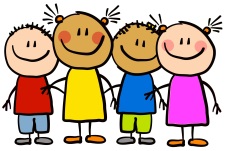 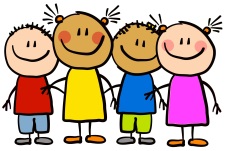 This WeekThis week we have been learning new sounds each day in our phonics groups.  We have learnt our new phonemes by hearing, saying, reading and writing them.  In maths we have been practising ordering numbers between 0 and 20 both forwards and backwards.  We had lots of fun at the Easter Bonnet parade and egg rolling competition.  The children made some fantastic Easter bonnets and decorated eggs!Attendance: class 1 – 99.5% and class 2 – 95.7%This WeekThis week we have been learning new sounds each day in our phonics groups.  We have learnt our new phonemes by hearing, saying, reading and writing them.  In maths we have been practising ordering numbers between 0 and 20 both forwards and backwards.  We had lots of fun at the Easter Bonnet parade and egg rolling competition.  The children made some fantastic Easter bonnets and decorated eggs!Attendance: class 1 – 99.5% and class 2 – 95.7%After the holidaysWe will be continuing learning in our new phonics groups and learn new sounds by hearing, saying, reading and writing them.  Our new topic will be ‘why do spiders eat flies?’ where we will be learning all about minibeasts!Stars of the weekReader of the week: class 1 – Aliza and class 2 – ZacharyWriter of the week: class 1 – Polly and class 2 – DarcieMathematician of the week: class 1 – Jude and class 2 – ElizaWell done boys and girls.  Miss Brook, Miss Brown, Mrs Barker and Miss Darbyshire are really proud of you!HomeworkEach Friday, homework will be handed out to your child. This homework should be completed and returned to your child’s class teacher by the date stated on the sheet. Homework can be returned by uploading photographs to Tapestry or a physical copy can be handed in too.HomeworkEach Friday, homework will be handed out to your child. This homework should be completed and returned to your child’s class teacher by the date stated on the sheet. Homework can be returned by uploading photographs to Tapestry or a physical copy can be handed in too.RemindersBack to school – Monday 15th April 2024 – we hope you have a fantastic Easter holiday!Please let us know if you are able to help on the library trip – Wednesday 24th April 2024 RemindersBack to school – Monday 15th April 2024 – we hope you have a fantastic Easter holiday!Please let us know if you are able to help on the library trip – Wednesday 24th April 2024 